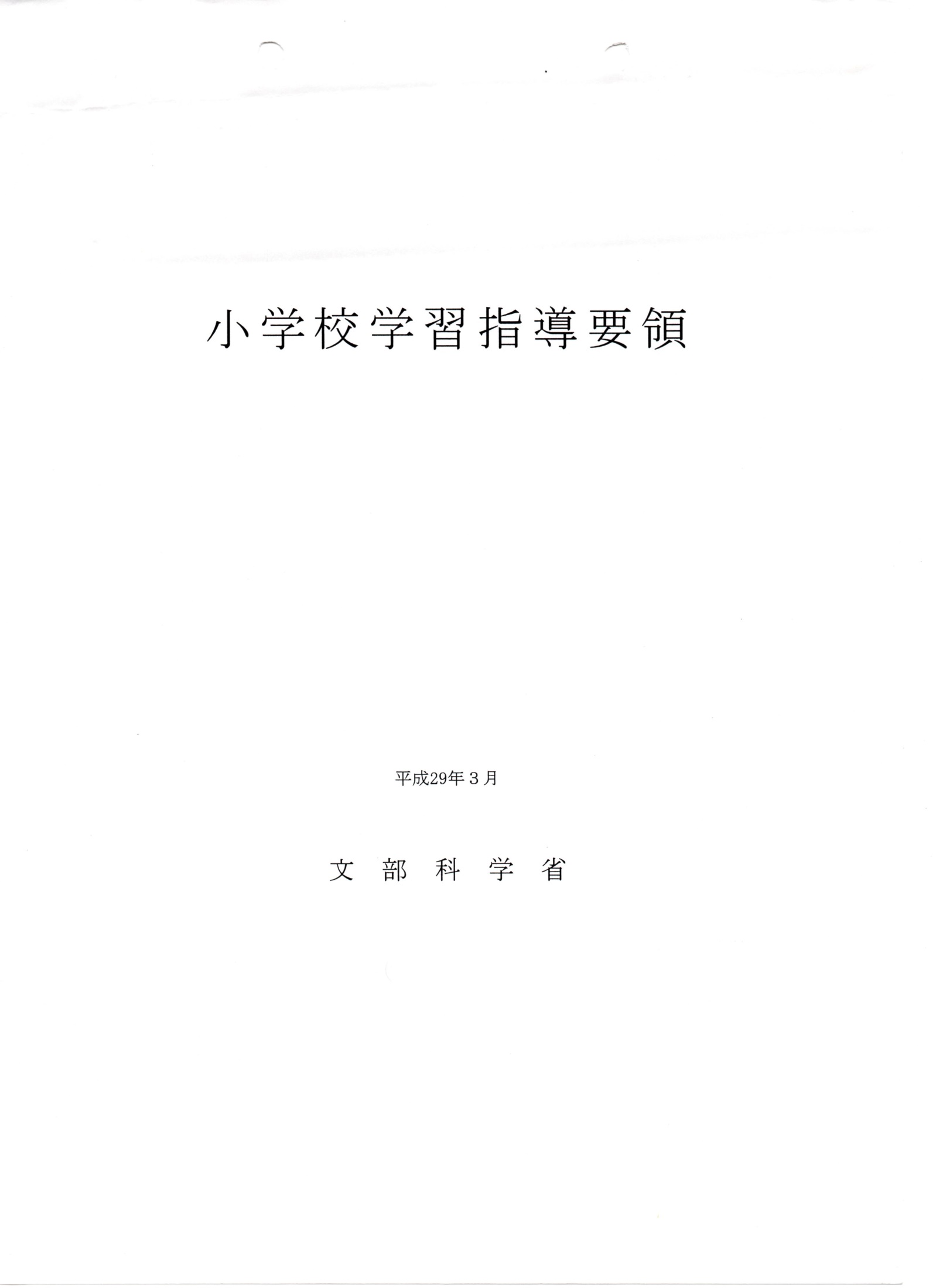 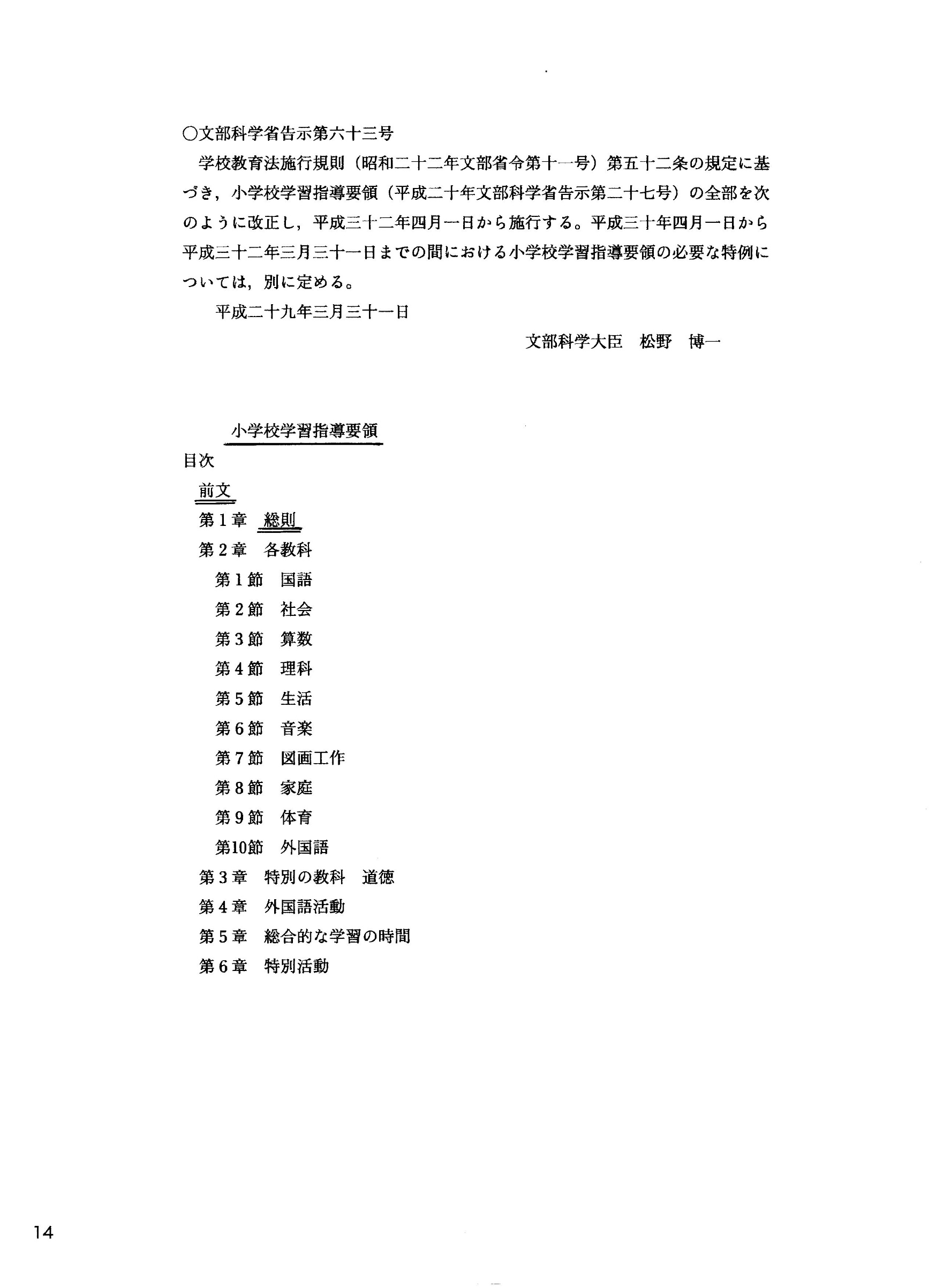 （学習指導要領　前文）１５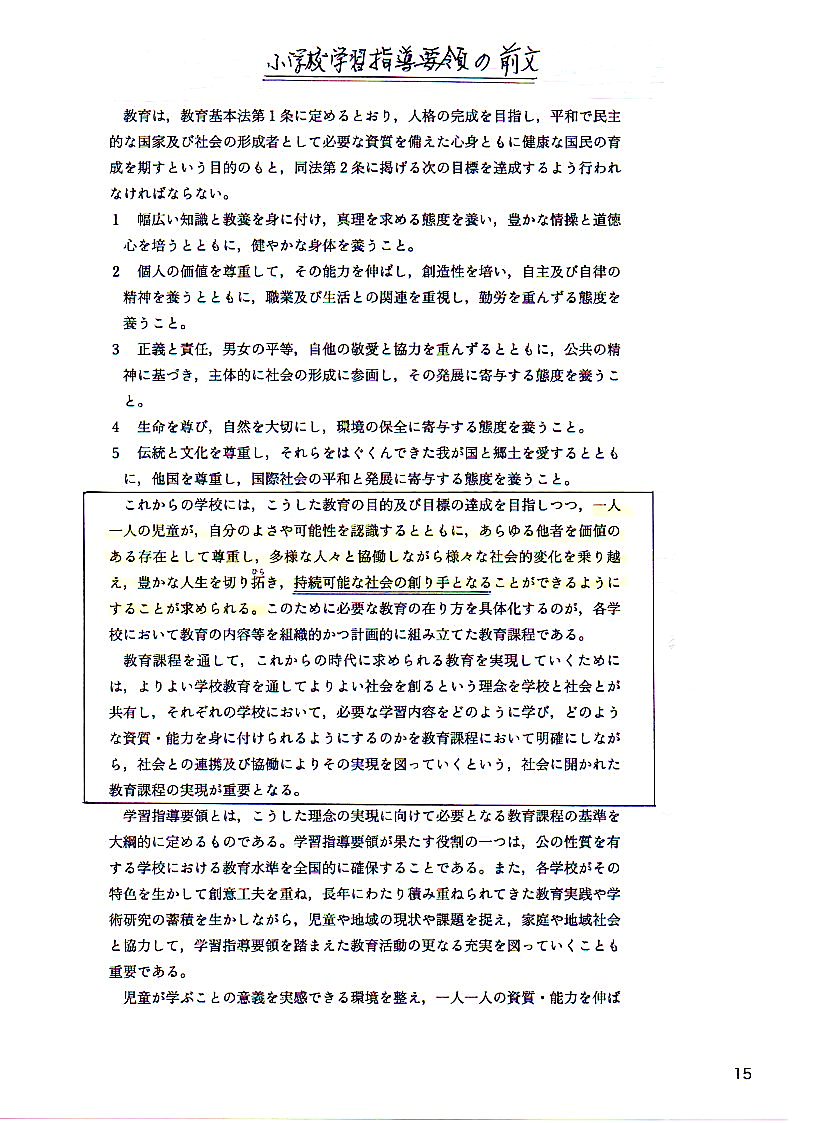 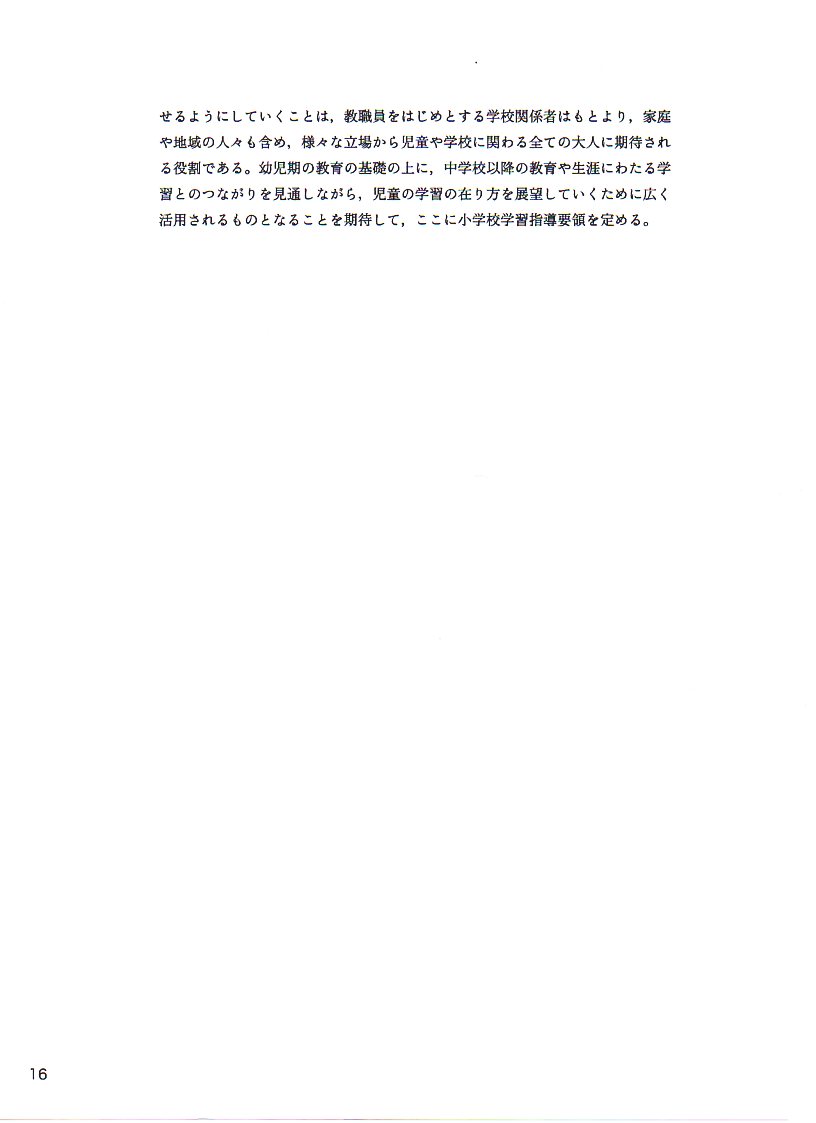 １６１７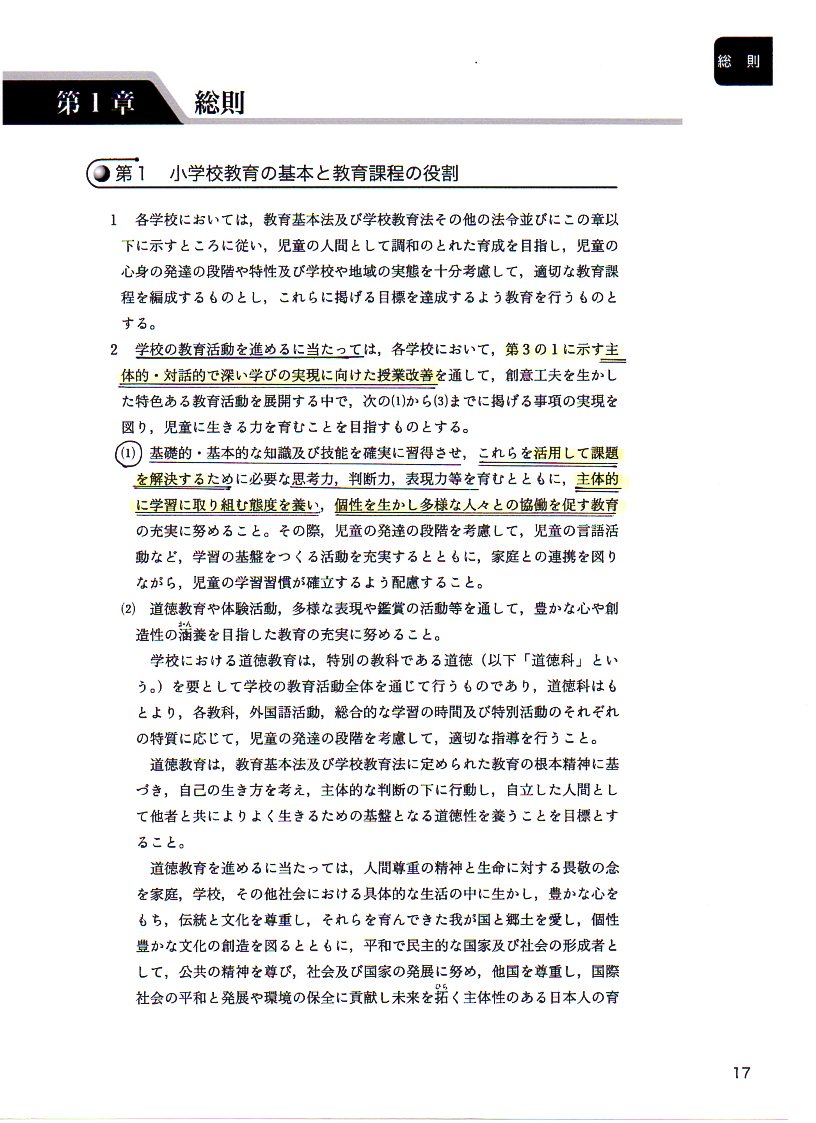 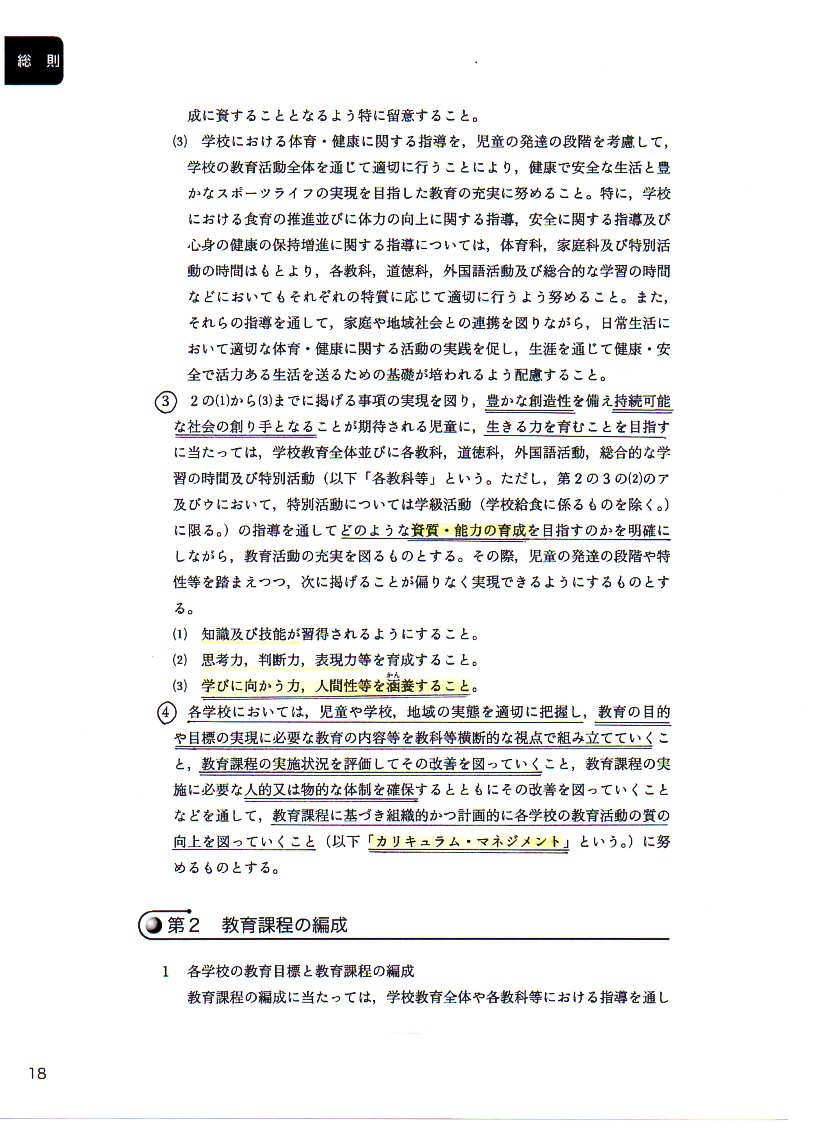 １８１９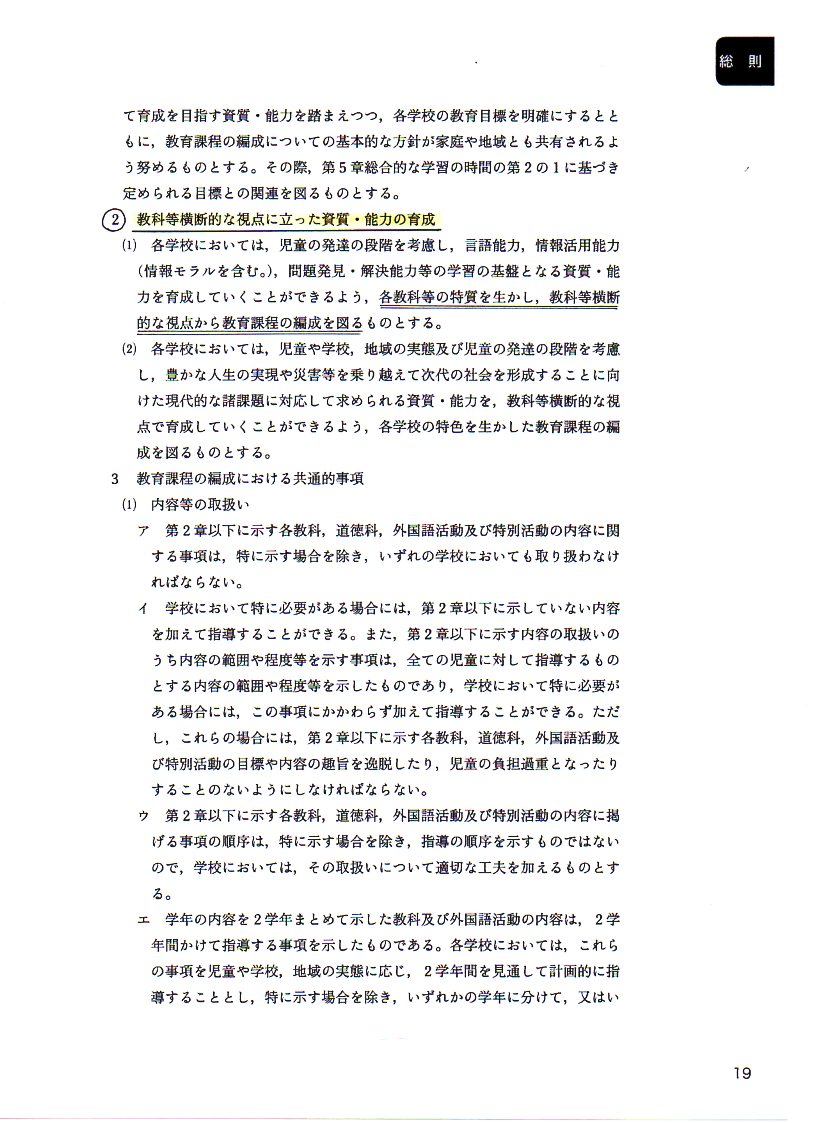 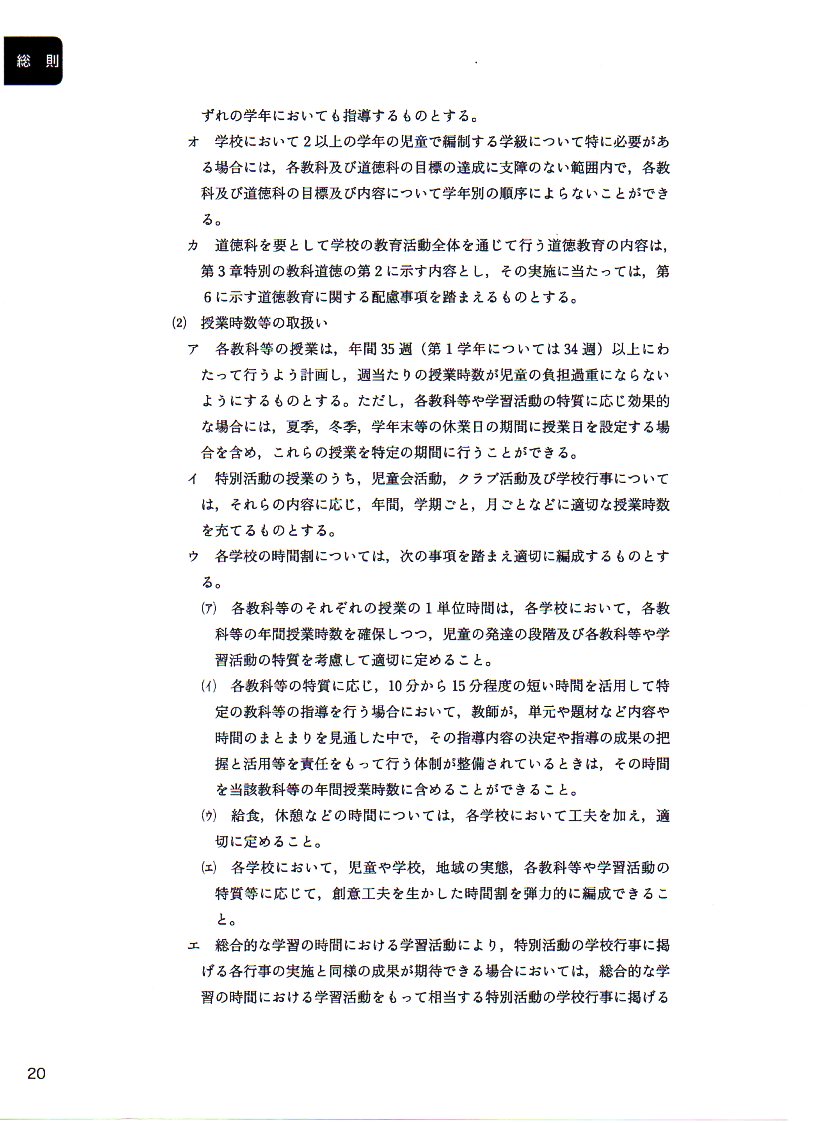 ２０２１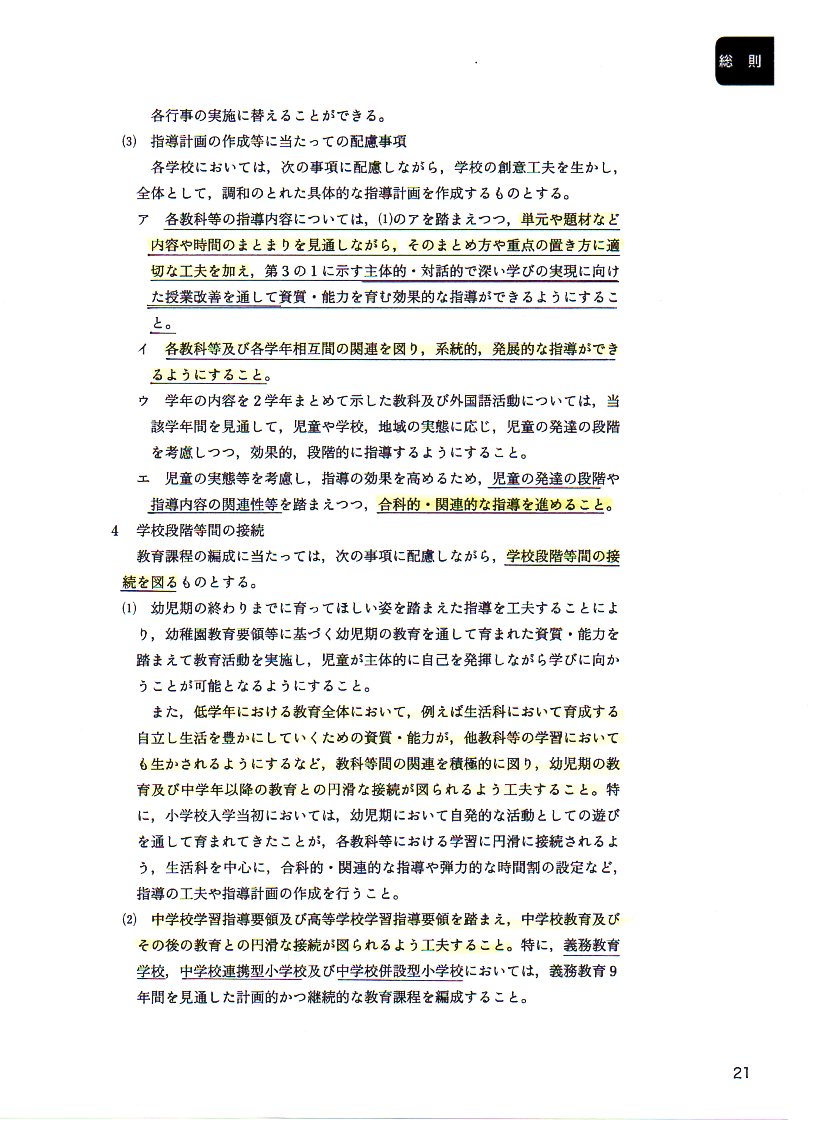 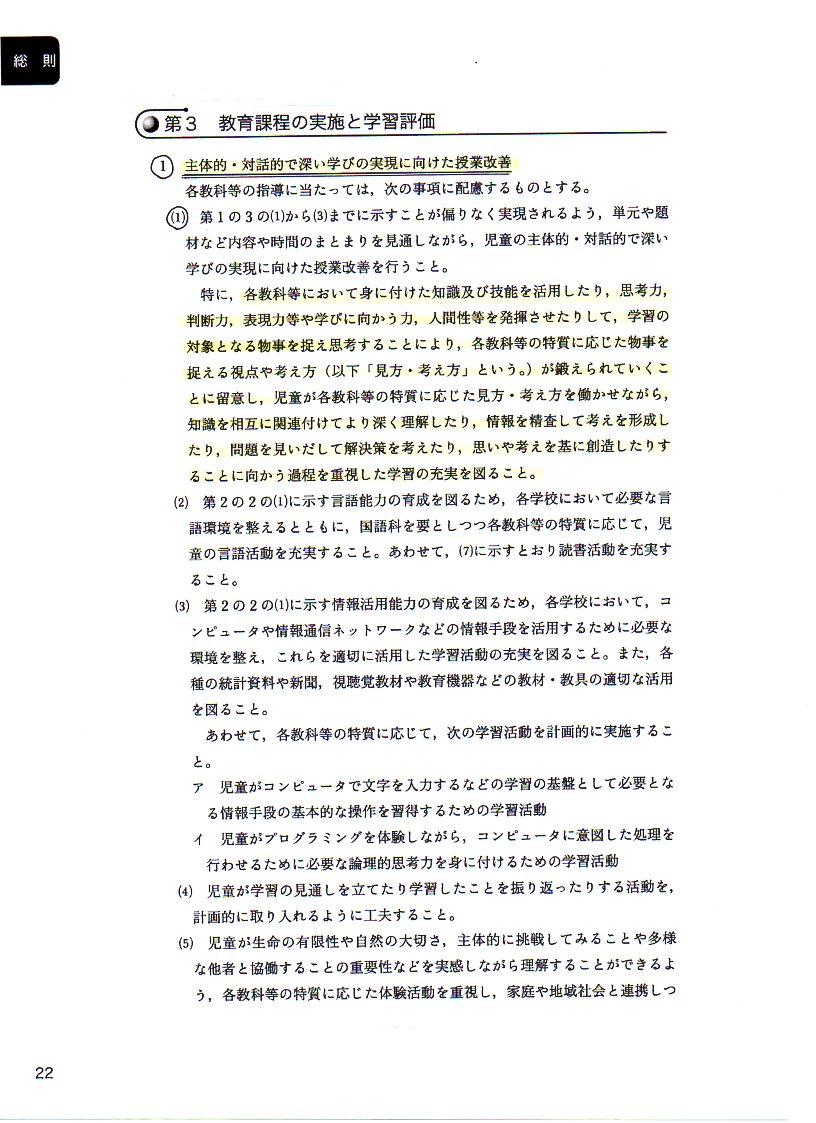 ２２２３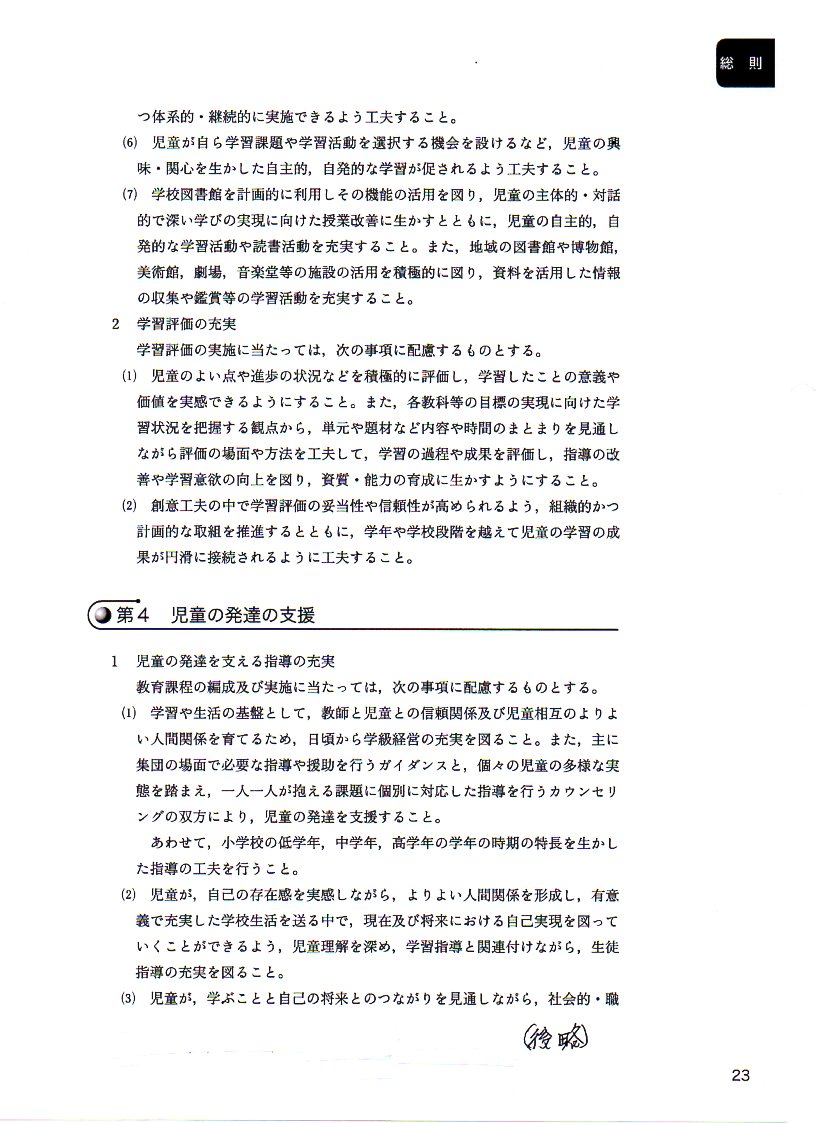 ―後　略―